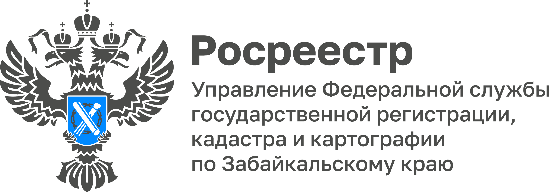 АЗБУКА РОСРЕЕСТРА: Пункты Государственной геодезической сетиПункты Государственной геодезической сети (ГГС) являются основой при производстве геодезических и картографических работ в целях обеспечения общегосударственных, оборонных, научно-исследовательских задач, при инженерных изысканиях, строительстве и эксплуатации зданий и сооружений, межевании земель, других специальных работах. Именно поэтому так важна их сохранность и важное отношение граждан.Возможно, один из таких пунктов находится где-то рядом, а вы и не подозреваете об этом!В наших инфокарточках рассказываем о видах государственных сетей и о том, почему так важно их сохранить.#НСПД #Росреестр #Росреестр75 #ЗабайкальскийКрай #инфокарточки #ГГСРоссии #сохранимГГС #РосреестрДляЛюдей #РосреестрРазъясняет #геопункты #ГГС #СохранимГеодезическиеПунктыВместе